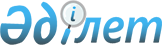 О внесении изменения в решение Енбекшильдерского районного маслихата от 25 июня 2007 года № С-46/6 "Об утверждении размеров стоимости разовых талонов"
					
			Утративший силу
			
			
		
					Решение Енбекшильдерского районного маслихата Акмолинской области от 10 марта 2010 года № С-22/6. Зарегистрировано Управлением юстиции Енбекшильдерского района Акмолинской области 14 апреля 2010 года № 1-10-113. Утратило силу в связи с истечением срока применения - (письмо Енбекшильдерского районного маслихата Акмолинской области от 4 ноября 2014 года № 226)      Сноска. Утратило силу в связи с истечением срока применения - (письмо Енбекшильдерского районного маслихата Акмолинской области от 04.11.2014 № 226).

      В соответствии со статьей 36 Закона Республики Казахстан от 10 декабря 2008 года «О введении в действие Кодекса Республики Казахстан «О налогах и других обязательных платежах в бюджет» (Налоговый кодекс), статьей 6 Закона Республики Казахстан от 23 января 2001 года «О местном государственном управлении и самоуправлении в Республике Казахстан» Енбекшильдерский районный маслихат РЕШИЛ:



      1. Внести в решение Енбекшильдерского районного маслихата от 25 июня 2007 года № С-46/6 «Об утверждении размеров стоимости разовых талонов» (зарегистрировано в Реестре государственной регистрации нормативных правовых актов за № 1-10-62, опубликовано 17 августа 2007 года в районной газете «Жаңа Дәуір» и 18 августа 2007 года в районной газете «Сельская новь») следующее изменение:

      преамбулу решения изложить в следующей редакции:

      «В соответствии со статьей 36 Закона Республики Казахстан от 10 декабря 2008 года «О введении в действие Кодекса Республики Казахстан «О налогах и других обязательных платежах в бюджет» (Налоговый кодекс), статьей 6 Закона Республики Казахстан от 23 января 2001 года «О местном государственном управлении и самоуправлении в Республике Казахстан».



      2. Контроль за исполнением настоящего решения возложить на постоянную комиссию районного маслихата по вопросам социально-экономического развития, бюджета и финансов, законности и правопорядка.



      3. Настоящее решение вступает в силу со дня государственной регистрации в управлении юстиции Енбекшильдерского района и вводится в действие со дня официального опубликования.      Председатель сессии

      районного маслихата                        А.Бузань      Секретарь районного

      маслихата                                  М.Исажанов      СОГЛАСОВАНО:      Исполняющий обязанности

      начальника налогового

      управления по

      Енбекшильдерскому району

      Акмолинской области                        С.Омаров
					© 2012. РГП на ПХВ «Институт законодательства и правовой информации Республики Казахстан» Министерства юстиции Республики Казахстан
				